Тахометр и счетчик моточасов ТС-011М.(выносной, бесконтактный, индуктивный, цифровой)         Предназначен для измерения числа оборотов в минуту, времени работы любого бензинового двигателя внутреннего сгорания, имеющего свечу зажигания. Имеет накопительный и сбрасываемый счетчики моточасов. Устанавливается в любом удобном для контроля показаний месте. Допускается удлинение сигнального провода до 5 м. Крепление прибора к выбранной для установки поверхности осуществляется например, на румпель лодочного мотора, защитный кожух механизма, рукоятку тримера, приборную панель скутера, мотоцикла, мотоблока, электростанции, бензопилы и т.п.         Включение прибора производится кратковременным нажатием кнопки «РЕЖИМ». Для отключения прибора нажмите и удерживайте кнопку «РЕЖИМ» в течении 10 сек.          При пуске двигателя прибор автоматически переходит в режим тахометра, отображая на экране дисплея количество оборотов в минуту, производимых двигателем. Индикацией этого режима является высвечивающаяся надпись  «PRM» в верхней части экрана. При остановке двигателя прибор отображает на экране дисплея количество отработанных часов накопительным методом с дискретностью 1 мин.Установка прибора:1.  Освободите прибор от упаковки, убедитесь в отсутствии механических повреждений корпуса;2.  Снимите защитный кожух механизма, на который будет установлен прибор, для доступа к свече зажигания двигателя;3. Свободный (КРАСНЫЙ) конец сигнального провода прибора оберните четырьмя - пятью витками вокруг высоковольтного провода, идущего к наконечнику свечи зажигания от модуля зажигания двигателя на расстоянии не менее  от наконечника свечи;Примечание: при использовании прибора на многоцилиндровом двигателе не имеет значения номер цилиндра на высоковольтный провод, которого оборачивается сигнальный провод прибора. Второй провод (БЕЛЫЙ) с клеммой на конце закрепите под любой болт или винт на корпусе (массе) двигателя или механизма.4. Зафиксируйте наложенные на высоковольтный провод свечи зажигания витки сигнального провода прибора при помощи изоляционной ленты таким образом, чтобы витки кабеля прибора плотно прилегали к обернутому ими высоковольтному проводу и не имели возможности перемещаться вдоль него;5. Определите место установки корпуса прибора, с учетом видимости его показаний во время работы механизма;6.  Закрепите корпус прибора на выбранном месте при помощи саморезов либо пластиковых хомутов через имеющиеся в корпусе прибора отверстия;7. Образовавшийся при установке остаток сигнального провода сверните кольцами, зафиксируйте пластиковым хомутом либо изоляционной лентой и закрепите в месте, исключающем его повреждение; 8.  Для получения корректных показаний прибора проложите кабель прибора под капотом мотора таким образом, чтобы он был максимально удален от других проводов и высоковольтных катушек зажигания;9.   Прибор готов к работе. Включение и выключение прибора в режим тахометра происходит автоматически с пуском и остановом двигателя;10. На экране дисплея прибора постоянно высвечиваются показания: либо тахометра (при работающем двигателе), либо счетчика моточасов (при выключенном двигателе). Схема присоединения сигнального (красного) провода прибора к высоковольтному проводу двигателя: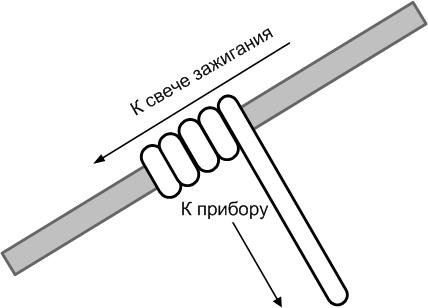 Порядок установки режимов работы прибора:Переключение между режимами осуществляется однократным кратковременным нажатием кнопки «РЕЖИМ».Важно! Перед установкой режимов работы прибора двигатель, на котором он установлен должен быть выключен либо прибор должен быть снят с двигателя.- значение 1P1r переводит прибор в режим для работы с двигателями в которых импульс искрообразования подается на свечу зажигания 1 раз за 2 такта работы двигателя т.е.1 раз за 1 оборот маховика двигателя (двухтактный двигатель);- значение 1P2r переводит прибор в режим для работы с двигателями в которых импульс искрообразования подается на свечу зажигания 1 раз за 4 такта работы двигателя т.е. 1 раз за 2 оборота маховика двигателя (четырехтактный двигатель с классической системой зажигания 4-х тактного двигателя, где установлен распределитель зажигания);- значение 8P1r переводит прибор в режим для работы с двигателями в которых импульс искрообразования подается на свечу зажигания 8 раз за 1 оборот маховика двигателя (двигатели с многоискровым зажиганием);- значение 6P1r переводит прибор в режим для работы с двигателями в которых импульс искрообразования подается на свечу зажигания 6 раз за 1 оборот маховика двигателя (двигатели с многоискровым зажиганием);- значение 4P1r переводит прибор в режим для работы с двигателями в которых импульс искрообразования подается на свечу зажигания 4 раза за 1 оборот маховика двигателя (двигатели с многоискровым зажиганием);- значение 3P1r переводит прибор в режим для работы с двигателями в которых импульс искрообразования подается на свечу зажигания 3 раза за 1 оборот маховика двигателя (двигатели с многоискровым зажиганием);- значение 2P1r переводит прибор в режим для работы с двигателями в которых импульс искрообразования подается на свечу зажигания 1 раз за 1 такт работы двигателя, т.е. 2 раза за 1 оборот маховика двигателя (двухтактные двухцилиндровые подвесные лодочные моторы с одно канальной системой зажигания, имеющие одну двухискровую катушку зажигания Tohatsu, Suzuki);Характеристики прибора:- встроенная литиевая батарея обеспечивает непрерывную работу прибора не менее 4-х лет;- диапазон рабочих температур от -30 С°   до +85 С°;- стойкость к вибрациям от 10 до 75 Гц;- дискретность смены показаний тахометра 1-3 сек.;- дискретность смены показаний счетчиков - 1 мин.;- длина сигнального провода 1,7 м. (допускается удлинение до 5 м);- вес 50 гр.;- 8-ми мм 7-ми сегментный высококонтрастный ЖК дисплей;- максимально измеряемое число оборотов в мин. - 60 000;- максимальное показание счетчиков моточасов - 999ч.59мин;- высокая надежность, абсолютная герметичность, IP 6.7.Комплект поставки:- прибор - 1 шт.;- инструкция по монтажу и присоединению – 1 шт.Гарантийные обязательства:          Продавец гарантирует исправную работу прибора в течение 1 года со дня его продажи. Независимо от причин возникновения неисправности за исключением механических повреждений в период гарантийного срока прибор подлежит замене на аналогичный безвозмездно. Сведения о продаже:Дата продажи: «____» апреля 2017 г.                                       Купить в Китае (дешевле=1200 руб.): https://ru.aliexpress.com/ - поиск: тахометр счетчик моточасов ТС-011М - https://ru.aliexpress.com/ Купить в России (дороже=1600 руб.): http://mytahometr.ru  1. Накопительный счетчик моточасов. При выключенном двигателе на экране дисплея отображается накопительный счетчик моточасов. Показания счетчика сбросить не возможно. Индикацией этого режима является высвечивающаяся надпись  «ТОТ» в верхней части экрана.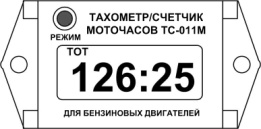 2. Сбрасываемый счетчик моточасов. Индикацией этого режима является высвечивающаяся надпись  «JOB» в верхней части экрана. Для обнуления счетчика необходимо нажать и удерживать кнопку «РЕЖИМ» в течении 5 сек. во время свечения на экране надписи  «JOB» до появления на экране надписи "RESET".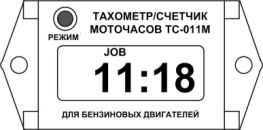 3. Экран выбора режимов работы прибора. Индикацией этого режима является высвечивающийся символ  «F» в верхней части экрана. Для изменения и установки режимов работы нажмите и удерживайте кнопку «РЕЖИМ» в течение 5 сек. во время свечения на экране символа  «F», после чего экран прибора начнет мерцать и в верхней части экрана дополнительно появится надпись «SET». Во время мерцания экрана необходимо однократным кратковременным нажатием кнопки «РЕЖИМ» выбрать необходимый для Вашего двигателя режим работы прибора. После выбора режима работы и отпускания кнопки «РЕЖИМ» через 5 сек. прибор автоматически перейдет в режим отображения накопительного счетчика моточасов. 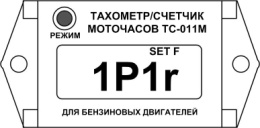 